PERSONAL 	Levente HornyákINFORMATION		Address:		24 Csokonai utca, Monor, 2200, Hungary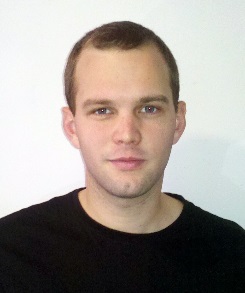 	Tel.:		+36-70/774-4317	E-mail:		hornyak.levi@gmail.com	Date of Birth: 04 June 1987 | Nationality: HungarianEDUCATION	2013 – 2015	Translation and Interpreting, Ma	University of Szeged	Hungarian, English, German2006 – 2010	Electrical Engineering, BSc	University of Óbuda	Automation, Car ElectricsWORK EXPERIENCEMarch – June 2015	OFFI Zrt., Szeged – Internship	- translating, reviewing and proofreading economic, legal, 	administrative, and general texts	- keeping contact with translators and customers2013 – 2015	Translation Studies	- practice based program backed up by theoretical knowledge	- translating legal, economic, science, and other texts	- reviewing, terminology management, use of CAT and MT software, 	interpreting2014 – present	Translation (EN-HU)	Julia S. H. Pardoe: The City of the Magyar, or Hungary and her 	institutions in 1839-40, 2. vol.	Attraktor Publishing Company, Máriabesnyő, HungaryFeb. – May 2013	Associate in Translation (EN-HU) of	Robin Hood krónikák 2. (ISBN 978-615-5257-42-1)	based on:	Dixon-Kennedy, Mike: The Robin Hood Handbook	Attraktor Publishing Company, Máriabesnyő, Hungary2010 – 2013	Premier Cabs Ltd. – Taxi Driver	- Blackpool, UK	- three years experience of self-employment and active use of 	English2009 – 2010	HITELAP Zrt. – CNC workshop assistant	- keeping contact with machine suppliers and engineers 	- maintaining and operating drilling and milling machines 	- other administrative and operational dutiesLANGUAGES	Native language	HungarianLanguage exams	English (C1)	- the first foreign language of my two-year-long translation studies	- three years of work experience and active use of the language in 	Blackpool, UK	- advanced (C1) exam taken in England (CAE, University of 	Cambridge)	German (B2)		- the second foreign language of my two-year-long translation studies	- two- and three-week-long intensive language courses in Graz, 	Austria and Dortmund, Germany	- intermediate (B2) exam (BME – Budapest University of 	Technology and Economics)Other languages	Spanish	- one-year learning experience including a one-month-long 	intensive language course in Malaga	Chinese	- one semester at Confucius Institute at University of SzegedIT KNOWLEDGE	MS Office (especially Word and Excel) user level knowledgeSDL Trados Studio 2014 user level knowledge and valid licenceprograms (OCR, CAT, MT) and software (Xbench, other Trados tools), online databases, corpuses, and other sites used during translatingHOBBIES, GOALS	I spend my free time on short, but regular sport activities (i.e. cycling, jogging, swimming)I am also keen on learning languages – improving the current ones, as well as acquiring new onesmy primary goal in the professional field is to do translations of technical texts, and, as regards the languages, to learn a new, exotic one